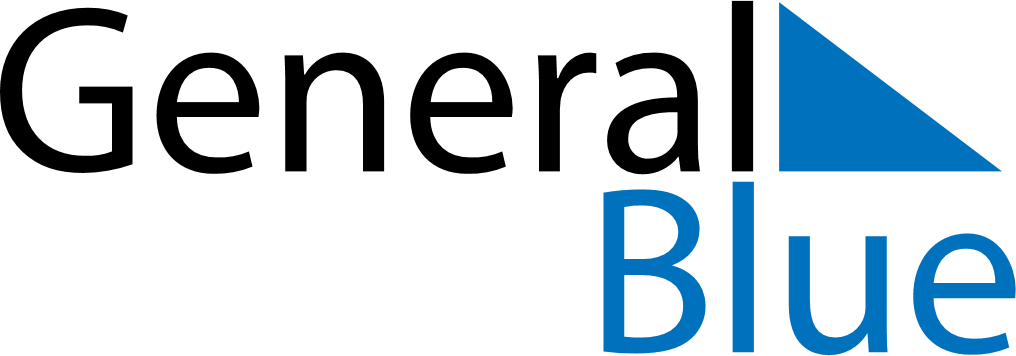 November 2023November 2023November 2023CameroonCameroonMondayTuesdayWednesdayThursdayFridaySaturdaySunday123456789101112131415161718192021222324252627282930